WHY I CAME TO FERN CREEK I came to Fern Creek High School because I graduated from here!  I graduated from Fern Creek High School back in 1996 with a 3.86 GPA in all Honors classes.  I went to Western Kentucky University out of high school on a football scholarship.  I transferred to Union College after my freshman year and played football there until I graduated.  I graduated with a Bachelor of Science Degree in Business Education & Marketing.  I received a Master’s Degree in Secondary Education and a Rank 1 in Computer Literacy from Indiana University Southeast (IUS).  I am married to my wife Lauri and have one son, William D. Schneider, III (Trey).  We currently live in Spencer County and I coach weightlifting and defensive and offensive line here at Fern Creek.  Ever since I graduated from college, I knew I always wanted to come back to Fern Creek and teach.  I love the school, the sports, the teachers, and the community.  They have made me what I am today – a successful individual who wants to give back to our youths.  Fern Creek offers students more than just a great education; it offers students the opportunity to engage in after school activities and be a part of something great!Favorite DrinksClassesMathScienceEnglishForeign LanguageTechnologyMy FavoritesSong	Boys Round HereMusic	CountryColor	BlueNFL	DolphinsCollege	KentuckyDirections:Toggle on Track ChangesSelect all MarkupShow Revisions in BalloonsSelect the entire document!!!  (Ctrl-A)  Change the orientation to Landscape.Select the entire document!!!  (Ctrl-A)  Change the margins to right .75” and left to .75”.Center the title “Why I came to Fern Creek” (Size 18, Arial Black Font)Insert a Box Page Border, 3 pt. width, color orange, around the whole document.Use a header, Right Align, Name (enter), date (enter), class period (enter)Select the first 2 paragraphs under the title  (blue & red text) … “Why I came to Fern Creek”, Justify the alignment.Select the blue and red paragraph under the title “Why I came to Fern Creek” and change the line spacing to double space.Select the first 2 paragraphs under the title  (blue & red text) … “Why I came to Fern Creek”, Columns 3.Place your insertion point in front of the Red paragraph under the title “Why I came ….”, insert a column break.In the open column, (2nd Column) Insert an Online Picture of this “Tiger”  and format it so that words wrap around the text.  (Tight)  Under layout options, see more, change the Vertical Absolute Position 2.5” below Paragraph.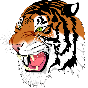 Change the Height of the picture so that it is 3” inches.  (The width will automatically adjust with the height.)Select the title “Why I came to Fern Creek” and put a Black Shadow border, 3 pt. width.  Apply to Text.Select the title “Why I came to Fern Creek”, and create a hyperlink to www.jefferson.kyschools.usPlace your insertion point at the end of the blue paragraph and insert a citation.  (Add a new source)Type of Source:  BookAuthor:  Doug SchneiderTitle:  Proper Technique on how to block down lineman and become a better football player for the futureYear:  2001City:  New YorkState/Province: NYPublisher:  McGraw-HillPages:  523Place your Insertion point after “Kentucky in My Favorites.  Insert 2 blank lines.  Insert a Works Cited page.Select the text Math …. to technology and apply a number list.  Pick the A., B., C. formatSelect the table “Mountain Dew to Pepsi Blue”, convert table to text.  (Hint:  Table tools layout)Select the text “Mountain Dew to Pepsi Blue”, remove the tab setting at 1.75”, insert a right tab at 6 inches and format it so that it shows dot leaders.  Select the text “Mountain Dew to Pepsi Blue”, format your tab so that it is a dot leader.Select the Headings Favorite Drinks and Classes and add a style – Intense Quotes.  Format the text to read UPPERCASE.Select Favorite Drinks to Technology, Insert 2 columns with a line between.Under My Favorites, Select “Song…to Kentucky”, Convert text to a table.  Accept rows and columns, Auto fit to contents, separated by tabs.Select the first row of the table and insert a row above.  Type in the headers Topic(1st column), Coaches Picks (2nd column).Insert a custom watermark.  Text:  TESTFont:  Arial BlackColor:  RedSemitransparent: checked markedPlace your insertion point in front of Work Cited and insert a Page Break!  Place your insertion point in front of Directions and insert a Page Break!Mountain DewGreenBig RedRedSunkistOrangeCountry Time LemonadeYellowWelch’s Grape SodaPurplePepsiBlue